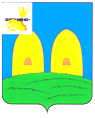 СОВЕТ ДЕПУТАТОВПРИГОРЬЕВСКОГО СЕЛЬСКОГО ПОСЕЛЕНИЯРОСЛАВЛЬСКОГО РАЙОНА СМОЛЕНСКОЙ ОБЛАСТИРЕШЕНИЕот 25.09.2023 г.                                                                                                              № 20О внесении изменений в Порядок размещения сведений о доходах, расходах, об имуществе и обязательствах имущественного характера, представленных лицами, замещающими муниципальные должности в органах местного самоуправления Пригорьевского сельского поселения Рославльского района Смоленской области, а также сведений о доходах, расходах, об имуществе и обязательствах имущественного характера их супруг (супругов) и несовершеннолетних детей на официальном сайте Администрации Пригорьевского сельского поселения Рославльского района Смоленской области в информационно -телекоммуникационной сети «Интернет» и предоставления этих сведений общероссийским средствам массовой информации для опубликования в связи с их запросом                В целях приведения в соответствии с Федеральным законом от 25 декабря 2008 г. № 273-ФЗ «О противодействии коррупции», Совет депутатов Пригорьевского  сельского поселения Рославльского района Смоленской области РЕШИЛ:1.  Внести в пункт 1Порядка размещения сведений о доходах, расходах, об имуществе и обязательствах имущественного характера, представленных лицами, замещающими муниципальные должности в органах местного самоуправления Пригорьевского сельского поселения Рославльского района Смоленской области, а также сведений о доходах, расходах, об имуществе и обязательствах имущественного характера их супруг (супругов) и несовершеннолетних детей на официальном сайте Администрации Пригорьевского сельского поселения Рославльского района Смоленской области в информационно -телекоммуникационной сети «Интернет» и предоставления этих сведений общероссийским средствам массовой информации для опубликования в связи с их запросом, утвержденного решением Совета депутатов Пригорьевского сельского поселения Рославльского района Смоленской области от 28.02.2018 № 4 (в редакции решения Совета депутатов Пригорьевского сельского поселения Рославльского района Смоленской области от 26.02.2021 № 4), изменение, дополнив его абзацами следующего содержания:«Обеспечение доступа к информации о представляемых лицами, замещающими муниципальные должности депутата Совета депутатов Пригорьевского сельского поселения Рославльского района Смоленской области сведениях о доходах, расходах, об имуществе и обязательствах имущественного характера, к информации о представлении такими лицами заведомо недостоверных или неполных сведений о доходах, расходах, об имуществе и обязательствах имущественного характера осуществляется в соответствии с федеральными законами, указами Президента Российской Федерации. Обобщенная информация об исполнении (ненадлежащем исполнении) лицами, замещающими муниципальные должности депутата Совета депутатов Пригорьевского сельского поселения Рославльского района Смоленской области, обязанности представить сведения о доходах, расходах, об имуществе и обязательствах имущественного характера размещается на официальном сайте Администрации Пригорьевского сельского поселения Рославльского района Смоленской области (при условии отсутствия в такой информации персональных данных, позволяющих идентифицировать соответствующее лицо, и данных, позволяющих индивидуализировать имущество, принадлежащее соответствующему лицу) в порядке, установленном законом Смоленской области от 25 октября 2017 года № 106-з «О представлении в Смоленской области гражданами, претендующими на замещение муниципальной должности, должности Главы Администрации муниципального образования по контракту, и лицами, замещающими муниципальные должности, должности глав администраций муниципальных образований по контракту, сведений о своих доходах, расходах, об имуществе и обязательствах имущественного характера, а также сведений о доходах, расходах, об имуществе и обязательствах имущественного характера своих супруг (супругов) и несовершеннолетних детей». К лицам, замещающим муниципальные должности депутата Совета депутатов Пригорьевского сельского поселения Рославльского района Смоленской области, требования о размещении сведений о доходах, расходах, об имуществе и обязательствах имущественного характера в информационно-телекоммуникационной сети «Интернет» на официальном сайте Администрации Пригорьевского сельского поселения Рославльского района Смоленской области и (или) предоставления для опубликования средствам массовой информации, определяемые настоящим Порядком, не применяются.».            2.   Настоящее решение подлежит официальному опубликованию в газете «Рославльская правда»  и размещению на официальном сайте Администрации Пригорьевского сельского поселения Рославльского района Смоленской области в информационно-телекоммуникационной сети «Интернет».3. Настоящее решение вступает в силу после его официального опубликования в газете «Рославльская правда».Глава муниципального образованияПригорьевского сельского поселения Рославльского  района Смоленской области                                      Г.Л. АфанасенковаУтвержден решением Совета депутатов Пригорьевского сельского поселения Рославльского района Смоленской области от 28.02.2018 №4(в редакции решений Совета депутатов Пригорьевского сельского поселения Рославльского района Смоленской области от 26.02.2021 года №4, от 25.09.2023 №20)Порядок размещения сведений о доходах, расходах, об имуществе и обязательствах имущественного характера, представленных лицами, замещающими муниципальные должности в органах местного самоуправления Пригорьевского сельского поселения Рославльского района Смоленской области, а также сведений о доходах, расходах, об имуществе и обязательствах имущественного характера их супруг (супругов) и несовершеннолетних детей на официальном сайте Администрации Пригорьевского сельского поселения Рославльского района Смоленской области в информационно -телекоммуникационной сети «Интернет» и предоставления этих сведений общероссийским средствам массовой информации для опубликования в связи с их запросом1. Настоящий Порядок регулирует процедуру размещения сведений о доходах, расходах, об имуществе и обязательствах имущественного характера лиц, замещающих муниципальные должности в органах местного самоуправления  Пригорьевского сельского поселения Рославльского района Смоленской области (далее - лица, замещающие муниципальные должности), а также сведений о доходах, расходах, об имуществе и обязательствах имущественного характера их супруг (супругов) и несовершеннолетних детей на официальном сайте Администрации Пригорьевского сельского поселения Рославльского района Смоленской области в информационно-телекоммуникационной сети «Интернет»  (далее -официальный сайт) и предоставления этих сведений общероссийским средствам массовой информации для опубликования в связи с их запросами, если федеральными законами не установлен иной порядок размещения указанных сведений.Обеспечение доступа к информации о представляемых лицами, замещающими муниципальные должности депутата Совета депутатов Пригорьевского сельского поселения Рославльского района Смоленской области сведениях о доходах, расходах, об имуществе и обязательствах имущественного характера, к информации о представлении такими лицами заведомо недостоверных или неполных сведений о доходах, расходах, об имуществе и обязательствах имущественного характера осуществляется в соответствии с федеральными законами, указами Президента Российской Федерации. Обобщенная информация об исполнении (ненадлежащем исполнении) лицами, замещающими муниципальные должности депутата Совета депутатов Пригорьевского сельского поселения Рославльского района Смоленской области, обязанности представить сведения о доходах, расходах, об имуществе и обязательствах имущественного характера размещается на официальном сайте АдминистрацииПригорьевского сельского поселения Рославльского района Смоленской области (при условии отсутствия в такой информации персональных данных, позволяющих идентифицировать соответствующее лицо, и данных, позволяющих индивидуализировать имущество, принадлежащее соответствующему лицу) в порядке, установленном законом Смоленской области от 25 октября 2017 года № 106-з «О представлении в Смоленской области гражданами, претендующими на замещение муниципальной должности, должности Главы Администрации муниципального образования по контракту, и лицами, замещающими муниципальные должности, должности глав администраций муниципальных образований по контракту, сведений о своих доходах, расходах, об имуществе и обязательствах имущественного характера, а также сведений о доходах, расходах, об имуществе и обязательствах имущественного характера своих супруг (супругов) и несовершеннолетних детей». К лицам, замещающим муниципальные должности депутата Совета депутатов Пригорьевского сельского поселения Рославльского района Смоленской области, требования о размещении сведений о доходах, расходах, об имуществе и обязательствах имущественного характера в информационно-телекоммуникационной сети «Интернет» на официальном сайте АдминистрацииПригорьевского сельского поселения Рославльского района Смоленской области и (или) предоставления для опубликования средствам массовой информации, определяемые настоящим Порядком, не применяются.2. На официальном сайте размещаются и общероссийским средствам массовой информации предоставляются для опубликования следующие сведения о доходах, расходах, об имуществе и обязательствах имущественного характера лиц, замещающих муниципальные должности, а также сведений о доходах, расходах, об имуществе и обязательствах имущественного характера их супруг (супругов)и несовершеннолетних детей:1) фамилия, имя, отчество и наименование должности лица, замещающего муниципальную должность, сведения о доходах, расходах, об имуществе и обязательствах имущественного характера которого размещаются;2) перечень объектов недвижимого имущества, принадлежащих лицу, замещающему муниципальную должность, его супруге (супругу) и несовершеннолетним детям на праве собственности или находящихся в их пользовании, с указанием вида, площади и страны расположения каждого из таких объектов;3) перечень транспортных средств с указанием вида и марки, принадлежащих на праве собственности лицу, замещающему муниципальную должность, его супруге (супругу) и несовершеннолетним детям;4) декларированный годовой доход лица, замещающего муниципальную должность, его супруги (супруга) и несовершеннолетних детей;5) сведения об источниках получения средств, за счет которых совершены сделки (совершена сделка) по приобретению земельного участка, другого объекта недвижимого имущества, транспортного средства, ценных бумаг (долей участия, паев в уставных ( складочных) капиталах организаций), цифровых финансовых активов, цифровой валюты, если общая сумма таких сделок ( сумма такой сделки) превышает общий  доход лица, замещающего муниципальную должность, и его супруги ( супруга) за три последних года, предшествующих отчетному периоду.3. В размещаемых на официальном сайте и предоставляемых общероссийским средствам массовой информации для опубликования сведениях о доходах, расходах, об имуществе и обязательствах имущественного характера запрещается указывать:1) иные сведения (кроме указанных в пункте 2 настоящего Порядка) о доходах лица, замещающего муниципальную должность, его супруги (супруга) и несовершеннолетних детей, об имуществе, принадлежащем на праве собственности названным лицам, и об их обязательствах имущественного характера;2) персональные данные супруги (супруга), детей и иных членов семьи лица, замещающего муниципальную должность;3) данные, позволяющие определить место жительства, почтовый адрес, телефон и иные индивидуальные средства коммуникации лица, замещающего муниципальную должность, его супруги (супруга), детей и иных членов семьи лица, замещающего муниципальную должность;4) данные, позволяющие определить местонахождение объектов недвижимого имущества, принадлежащих лицу, замещающему муниципальную должность, его супруге (супругу), детям, иным членам семьи лица, замещающего муниципальную должность, на праве собственности или находящихся в их пользовании;5) информацию, отнесенную к государственной тайне или к сведениям конфиденциального характера.4. Сведения о доходах, расходах, об имуществе и обязательствах имущественного характера, указанные в пункте 2 настоящего Порядка, за весь период замещения лицом, замещающим муниципальную должность, находятся на официальном сайте и ежегодно обновляются в течение 14 рабочих дней со дня истечения срока, установленного для их подачи Губернатору Смоленской области.5. Размещенные на официальном сайте сведения о доходах, расходах, об имуществе и обязательствах имущественного характера, в том числе за предшествующие годы не подлежат удалению.6. Размещение на официальном сайте и предоставление общероссийским средствам массовой информации для опубликования сведений о доходах, расходах, об имуществе и обязательствах имущественного характера, указанных в пункте 2 настоящего Порядка   представленных  лицами,   замещающими  муниципальные должности, обеспечивается Администрацией Пригорьевского сельского поселения Рославльского района Смоленской области.7.Администрация Пригорьевского сельского поселения Рославльского района Смоленской области :1) в течение трех рабочих дней со дня поступления запроса от общероссийского средства массовой информации сообщает о нем лицу, замещающему муниципальную должность, в отношении которого поступил запрос;2) в течение семи рабочих дней со дня поступления запроса от общероссийского средства массовой информации обеспечивает предоставление ему сведений, указанных в пункте 2 настоящего Порядка, в том случае, если запрашиваемые сведения отсутствуют на официальном сайте.Уполномоченные лица, обеспечивающие размещение сведений о доходах, расходах, об имуществе и обязательствах имущественного характера на официальных сайтах и их представление общероссийским средствам массовой информации для опубликования, несут в соответствии с законодательством Российской Федерации ответственность за несоблюдение настоящего Порядка, а также за разглашение сведений, отнесенных к государственной тайне или являющихся конфиденциальными.